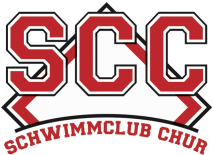 Preisliste CafeteriaMineralwasser	5 dl	CHF	4.00
Süsswasser divers	5 dl	CHF	4.00Kaffee/ Espresso		CHF	3.00

Kuchen		CHF	2.00
Apfel/ Banane		CHF	1.00
Diverses Kiosk		CHF	2.00

Sandwich (Käse, Salami, Schinken)		CHF	4.00
Hot Dog		CHF	5.00
*Hörnlisalat		CHF	7.00*Hörnlisalat kann bei ursina.hegner@bluewin.ch bis 26.November bestellt werden